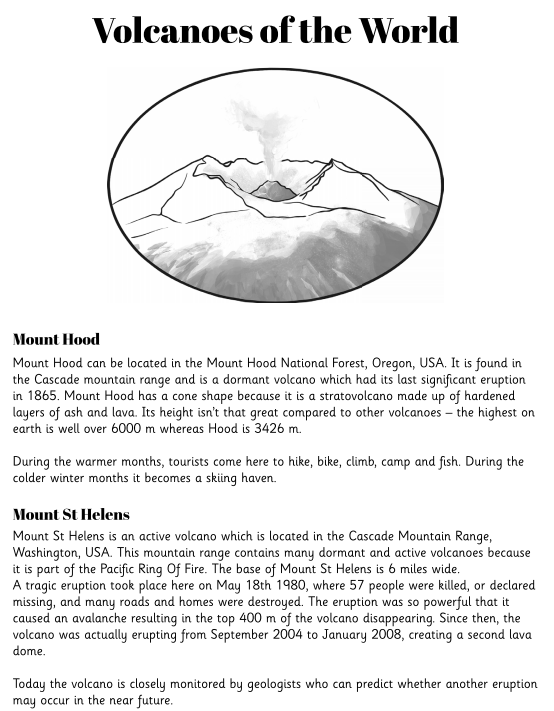 Read the text and complete these sentences. Mount Hood is located in the Mount Hood National ______________. During the warmer months, tourists come here to __________, _________, __________ and  _____________ . Mount St Helens is an ___________ ____________ which is located in the Cascade Mountain Range, Washington, USA. 